 Pronunta si coloreaza: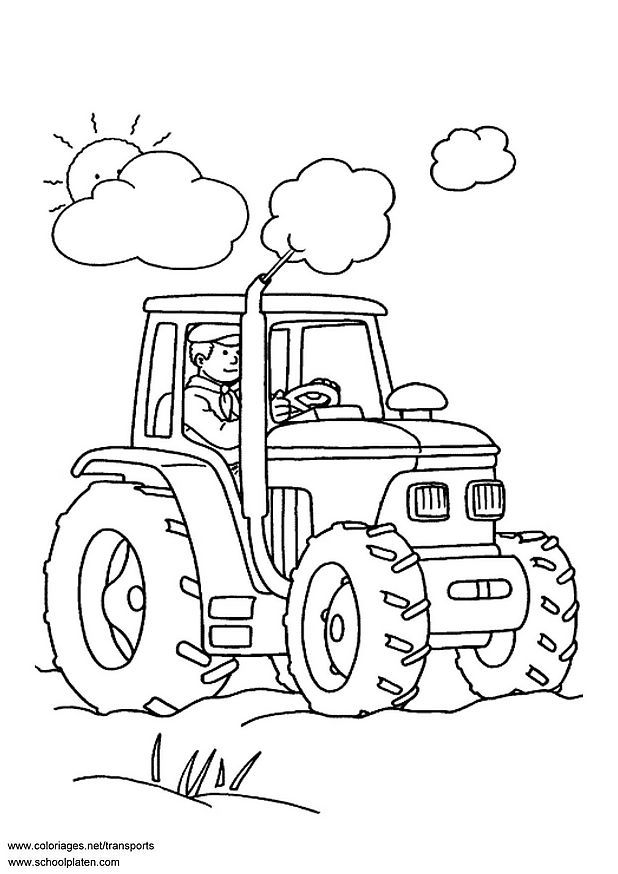 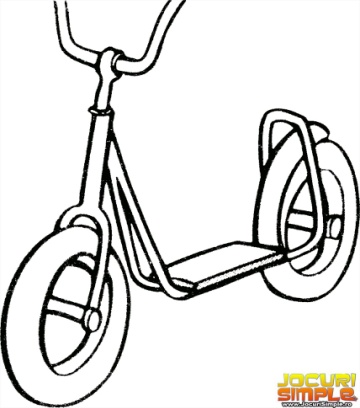 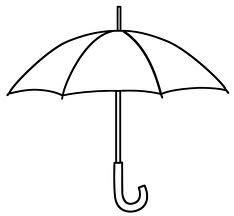 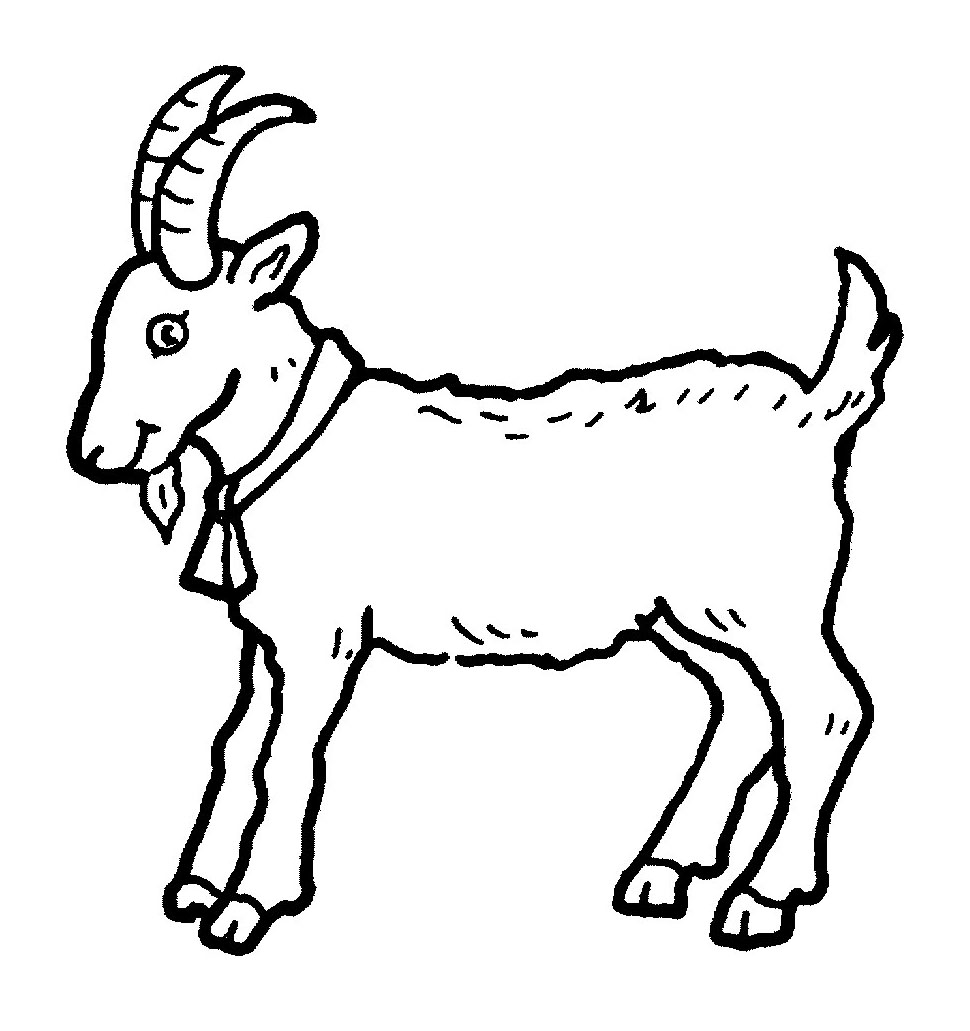 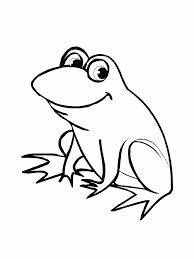 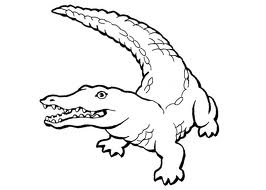 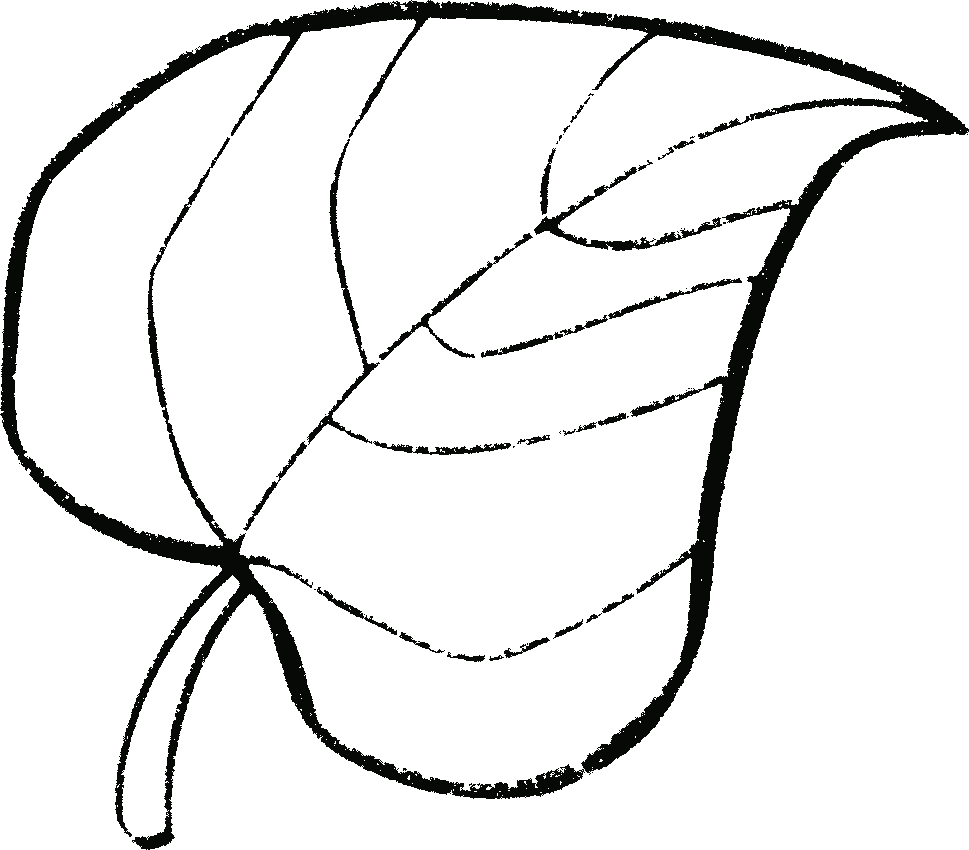 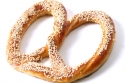 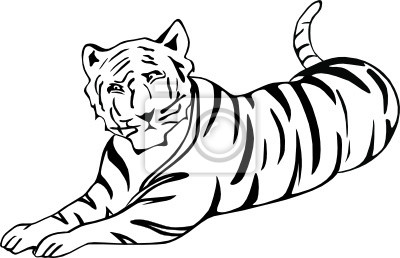 